Электронная почтаЗадание  1Вопрос:Для того чтобы обмениваться электронными письмами требуетсяВыберите один из 4 вариантов ответа:1) конверт2) бумага и ручка3) марка4) электронный почтовый ящикЗадание  2Вопрос:При помощи электронной почты можно:Выберите несколько из 4 вариантов ответа:1) получать электронные письма2) разговаривать с друзьями3) отправлять электронные письма4) отвечать на электронные письмаЗадание  3Вопрос:Правда ли, что в функциях электронной почты есть возможности:Укажите истинность или ложность вариантов ответа:__ отправки одного письма одновременно на несколько электронных адресов__ проверки орфографии в письмах__ отправки вложенных файлов__ автоматического очищения корзиныЗадание  4Вопрос:Что означает значок , который находится над областью для ввода письма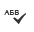 Выберите один из 4 вариантов ответа:1) удаление письма2) отправка письма3) проверка орфографии4) сохранение письмаЗадание  5Вопрос:Копия отправленного электронного письма сохраняется в папкеВыберите один из 5 вариантов ответа:1) корзина2) входящие3) отправленные4) спамЗадание  6Вопрос:Сделайте сопоставление названий папок электронного ящика и их описанийУкажите соответствие для всех 3 вариантов ответа:1) папка, предназначенная для писем, отправленных с Вашего адреса2) папка, предназначенная для удаленных писем3) папка, предназначенная для писем, пришедших на Ваш адрес__ входящие__ корзина__ отправленныеЗадание  7Вопрос:Имя корреспондента и адрес сервера в электронном адресе разделяются значкомВыберите один из 4 вариантов ответа:1) *2) &3) $4) @Задание  8Вопрос:В разговорной речи знак @ называютВыберите один из 4 вариантов ответа:1) кошка2) верблюд3) черепаха4) собакаЗадание  9Вопрос:Установите порядок действий при регистрации почтового ящикаУкажите порядок следования всех 5 вариантов ответа:__ пройти по ссылке "регистрация в почте"__ заполнить регистрационную форму__ зайти на сайт mail.ru__ войти в сеть Интернет__ произвести регистрацию электронного ящикаЗадание  10Вопрос:Электронная почта – это система обмена сообщениями при помощиВыберите один из 4 вариантов ответа:1) записок2) компьютерных сетей3) почтовых голубей4) гонцаОтветы:1) Верные ответы: 4;2) Верные ответы: 1; 3; 4; 3) Верные ответы: 	Да; 	Да; 	Да; 	Да; 4) Верные ответы: 3;5) Верные ответы: 3;6) Верные ответы: 	3; 2; 1; 7) Верные ответы: 4;8) Верные ответы: 4;9) Верные ответы: 	3; 4; 2; 1; 5; 10) Верные ответы: 2;